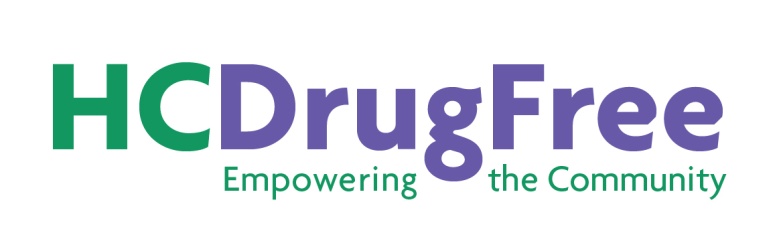 Please Support HC DrugFreePlease become a Friend of HC DrugFree for the current year. As a Friend of HC DrugFree, your name will appear on our website and you will receive timely updates about HC DrugFree programs and events, and updates on laws related to underage drinking and drug use.Yes, I would like to become a Friend of HC DrugFree: $10 - Student 					 $100 - Business $25 - Individual			 		 Other __________________________________ $50 - Family or Nonprofit Organization	 Name to appear on website: ________________________________________________________If you would like your name to appear on our website “in memory of” or “in honor of” a loved one, please add his/her name here:  In memory of: __________________________________________________________________ In honor of: ____________________________________________________________________Or maybe you would like to become a Sponsor of HC DrugFree…Benefits of Sponsorship Include:►Name listed by Sponsorship Level on the HC DrugFree website at www.hcdrugfree.org►Name listed as a Friend of HC DrugFree on the HC DrugFree websiteYes, I would like to become a Sponsor of HC DrugFree: $500 - Bronze Sponsor				 $5,000 - Platinum Sponsor $1,000 - Silver Sponsor			 	 $10,000 - Diamond Sponsor  $2,500 - Gold Sponsor 			 	 Other ___________________________________Name to appear on website: _________________________________________________________Make your tax-deductible donation check payable to: HC DrugFree Inc. and mail to HC DrugFree, Wilde Lake Village Center, 5305 Village Center Drive, Suite 206, Columbia, MD 21044Name: ___________________________________________Email Address: _________________________________Street Address: __________________________________________________________________________________City: ____________________________________________________State:___________________________________Phone: ________________________________	Website: _________________________________________________ Thank you for your support. 